ECO-CONGREGATION 2018 NEXT STEPS PLAN as at 17.06.18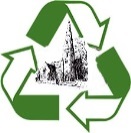 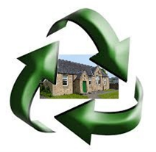 ECO-CONGREGATION 2018 NEXT STEPS PLAN Successfully Closed ActionsACHIEVEDACTIONWhat are we going to do?TIMESCALEWhen will it be done by?WHOWho’s in ChargePROGRESSHow can we measure it?EVALUATIONWas the action successful? How will we build upon it?Spiritual Living - Helping the whole congregation to make the link between their Christian faith and environmental concerns. Spiritual Living - Helping the whole congregation to make the link between their Christian faith and environmental concerns. Spiritual Living - Helping the whole congregation to make the link between their Christian faith and environmental concerns. Spiritual Living - Helping the whole congregation to make the link between their Christian faith and environmental concerns. Spiritual Living - Helping the whole congregation to make the link between their Christian faith and environmental concerns. Organise a “Design an Eco Logo” competition for the Congregation and Longcroft Hall Community.AutumnAlexNumber of groups engagingPractical Living - Taking practical action in individual lives, the church and/or church grounds.Practical Living - Taking practical action in individual lives, the church and/or church grounds.Practical Living - Taking practical action in individual lives, the church and/or church grounds.Practical Living - Taking practical action in individual lives, the church and/or church grounds.Practical Living - Taking practical action in individual lives, the church and/or church grounds.Engagement to understand how individuals are reducing carbon footprint – 3 times a year information gathering ie how many in the congregation grow their own vegetables?AutumnAlexResponses * Develop plan to promote and raise awareness on practical living themes ie Scottish Deposit / Return scheme for single use plastic bottles. Sourced information which is being promoted via noticeboard / spotlightSummerAlex* Work with Longcroft Brownies and Girl Guides Unit to deliver the Keep Scotland Beautiful Challenge Badge. Brownies – almost finished Ocean Challenge, Keep Scotland Beautiful and Gardening Badges. Guides – engaged with and planning started to run badges in next session.12 monthsJoyce / AlexNumber of girls achieving badge* Investigate Remote Control System for Hall Heating to ensure efficient use of energy. Ask about St Michael’s WIFI12 months AlexReduction in Hall Energy Use* Reduce Carbon footprint of Church and Hall – monthly energy monitoringOngoingAllanEnergy UseInvestigate and gather information on the potential for solar panels on the Hall roof. Neil Barnes attending Spring Fair on Solar Panels.Autumn 2018AllanGlobal Living - Having a positive impact on and/or working with national and global environmental justice concernsGlobal Living - Having a positive impact on and/or working with national and global environmental justice concernsGlobal Living - Having a positive impact on and/or working with national and global environmental justice concernsGlobal Living - Having a positive impact on and/or working with national and global environmental justice concernsGlobal Living - Having a positive impact on and/or working with national and global environmental justice concerns* Develop plan to promote Christian Aid Climate Change as theme for 2018. Autumn 2018Patricia* Reduce Single Use Plastic – using campaigns like Sky - Ocean Rescue, Have you got the bottle  and material like the Plastic Whale – plan how to engage congregation to turn the tide. Communicated in Spotlight and Noticeboard display. Pledges signed by Congregation members at Creation Service. Progressing commitment from each hall user group to remove single use plastic from activities – sign pledge. Plastic Free July promoted at Spring Fair.SummerAlexGeneral AspectsGeneral AspectsGeneral AspectsGeneral AspectsGeneral AspectsReview content on website. Content updated to reflect Gold Award and reducing single use plastic. Refreshed Action Plan to be added.12 monthsAllanNumber of clicksIncrease email spotlight circulation Autumn JoyceIncreased number ACTIONWhat are we going to do?TIMESCALEWhen will it be done by?WHOWho’s in ChargePROGRESSHow can we measure it?EVALUATIONWas the action successful? How will we build upon it?Spiritual Living - Helping the whole congregation to make the link between their Christian faith and environmental concerns. Spiritual Living - Helping the whole congregation to make the link between their Christian faith and environmental concerns. Spiritual Living - Helping the whole congregation to make the link between their Christian faith and environmental concerns. Spiritual Living - Helping the whole congregation to make the link between their Christian faith and environmental concerns. Spiritual Living - Helping the whole congregation to make the link between their Christian faith and environmental concerns. Engage with the congregation to take the Keep Scotland Beautiful Climate Challenge Pledge. May 2018AlexBoard Engagement / Congregation EngagementSigned at early service Sunday, 4th February. Photo taken with members of the congregation and Jesus Factor. Photo sent to Keep Scotland Beautiful to mark as complete. Pledge framed and communicated in Spotlight.Creation Service May 2018PatriciaCongregation EngagementCreation Service held on 13th June. Congregation received Gold Eco Congregations Award. 18 Congregation members walked to Church. 52 signed Plastic Free pledge out of c80.Global Living - Having a positive impact on and/or working with national and global environmental justice concernsGlobal Living - Having a positive impact on and/or working with national and global environmental justice concernsGlobal Living - Having a positive impact on and/or working with national and global environmental justice concernsGlobal Living - Having a positive impact on and/or working with national and global environmental justice concernsGlobal Living - Having a positive impact on and/or working with national and global environmental justice concernsRSPB Big Garden Birdwatch. Review to be done in Church Wildlife Garden.27 – 29 January 2018AlexNumber of birds spotted6 Sparrows, 2 Pigeons, 4 Robins and  4 BlackbirdsWe will repeat same exercise at different points in year, as well as same point next year to track bird usage.Organise a film night to show “This Changes Everything” to promote discussion on climate change. SpringPatricia & JoyceNumber of attendeesEvent held on 19th April. 21 attendees from range of groups in Linlithgow. Interesting group discussion afterwards.